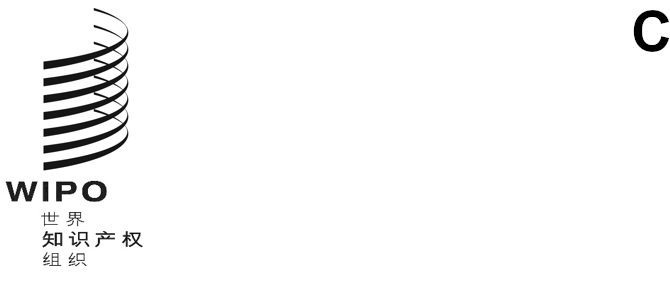 pct/wg/17/20原文：英文日期：2024年2月6日专利合作条约（PCT）工作组第十七届会议
2024年2月19日至21日，日内瓦PCT在线服务国际局编拟的文件摘　要国际局为支持PCT业务而提供的在线服务运行良好，使申请人和主管局能够有效使用和管理该体系。最近的发展继续改进了申请人和国家局的ePCT用户界面，以及对基础服务的整合和现代化。优先事项仍然是在检索报告、书面意见和申请正文中更多地使用XML，优化国家局的服务和界面，特别是在其担任国际单位时；以及完成从主管局向申请人安全高效地递送通信的服务，以逐步淘汰使用纸件和电子邮件作为递送机制。检索本eSearchCopy系统现在提供所有检索本，如果国际检索单位与受理局不是同一主管局。检索本平均在收到登记本后10.3天递送：如果申请人不需要为国际检索提供译文，则需要9.3天；如果需要译文并从申请人处收到以作为检索本的一部分转交给国际检索单位，则需要23.5天。与2022年的9.8天相比，检索本的平均递送时间略有增加。国际局正在监视其内部程序，以消除因登记本处理问题而造成的延误，并与受理局合作，进一步提高处理译文和检索费信息方面的表现。eSearchCopy系统的实施最近得到了改进，除了传统的PCT电子数据交换（PCT-EDI）批递送外，还通过ePCT M2M服务（机器对机器网络服务）提供检索本。这使国际单位能够从检索本可用的那一刻起即获得国际局提供的最新文件和数据，包括根据需要实时检查新文件，例如在审查员开始对申请进行工作时。检索报告和书面意见目前有11个国际单位超过88%以上的国际检索报告和几乎同样多的书面意见都以XML格式提供。其他单位也在努力实现这一目标；最近又有2个国际单位开始使用ePCT以XML格式提供检索报告和书面意见，使使用ePCT编写报告的国际单位数量达到6个。国际局感谢各国际单位为在各自局开发必要系统，以及向国际局提供反馈意见以提高ePCT界面的效率方面所做的工作。希望各局报告创建系统方面的未来发展能进一步完善以一致的方式捕捉含义。这些成果使用户受益，可以显著提高官方翻译的效率，并通过PATENTSCOPE以十种PCT公布语言中的任何一种交付按需机器翻译。它还能提供更多服务，例如更便利地获取被引文献的副本，以及对引用文献和分类趋势进行接近实时的分析。为了对所有国际申请提供一致的服务，国际局要求其余国际单位通过使用ePCT或改进本地系统，转向提供XML报告。为国际单位提供的ePCT服务国际局继续为受理局和国际单位开发在线服务，特别是在ePCT 4.12版中，在重复使用已输入的信息方面有所改进，从而能够更有效地编制表格，尤其包括XML格式的国际检索报告、书面意见和国际可专利性初步报告。这些都增强了向已在ePCT中管理一项完整服务的国家局提供的设施，只要所有相关工作人员都有产权组织帐户，并设置了适当的访问权限。取消纸件通信在2019冠状病毒病大流行期间，国际局停止了纸件通信。向申请人递送表格的主要资源变成了电子邮件，但通过ePCT提供的现有通知系统利用自动递送文件的网络服务得到了加强。通函C. PCT 1631颁布了对PCT行政规程的修改（主要是第102条(h)款第(ix)项和第709(b之二)条），自2022年1月1日起开始生效，这些修改允许各局提供服务，例如使用ePCT作为文件通信的正式方法，完全取代纸件和电子邮件。然而，这种做法尚未在实践中得到全面实施。考虑到用于提交国际申请的服务种类繁多，用户需求各异，目前仍在努力确保相关的ePCT服务在所有情况下都明确可靠。尽管如此，我们的目标仍然是提供安全的电子服务，供国际局向申请人递送文件和数据，取消使用电子邮件附件。这项服务应能允许国际局和作为受理局或国际单位的国家局递送文件。预计国际局将使用ePCT浏览器界面和ePCT网络服务，为受理局和国际单位都提供正式的ePCT文件递送服务。文件PCT/WG/17/9中关于要求申请人为国际阶段的处理提供电子邮件地址的建议，应可弥补现有能力上的微小差距。国际局正在继续这项工作，并将就技术实施问题与有关主管局联系，同时通过向所有受理局和国际单位发通函，提出修改《行政规程》的建议（包括对请求表和要求表的可能修改）。 全文本处理国际局在使用全文本申请文件进行公布方面作了改进。自2023年10月起，部分以XML格式提交的包含替换、更正、合并和修改的申请，将基于更新后的申请书正文XML转换格式公布，而不是用基于图像的页面替换。这种做法使用页边空白处的一条黑线加上注明相关规则和日期的注释来标识对段落、权利要求和数字的修改。这一新程序避免了同时编辑XML文件和页面图像。 要使XML和DOCX格式申请在目前要求电子申请采用XML格式的受理局之外得到普及，该程序必须明确、一致、易于理解，并为申请人和受理局所信任。PCT全文本处理工作队第一届会议于2024年1月29日至31日举行。会议旨在从申请人和不同国家局的角度，更好地了解创建、处理、公布、共享和存储此类申请以便长期保存记录的问题，从而找到一条满足所有相关方需求的前进之路。接下来的工作这些事项将通过PCT工作组的文件、全文本处理工作队以及与各国家局的非正式讨论取得进一步进展。请工作组就为进一步发展在线服务而要考虑的任何优先事项发表评论意见，特别是向机器对机器服务转变可能带来的机遇，以及全文本处理中影响当前或未来国际检索和初步审查程序的特定方‍面。请工作组就本文件中提出的问题，特别是就发展PCT在线服务的优先事项发表评论意见。[文件完]